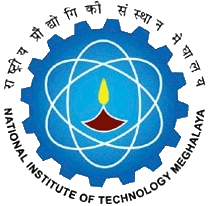 National Institute of Technology MeghalayaAn Institute of National ImportanceNational Institute of Technology MeghalayaAn Institute of National ImportanceNational Institute of Technology MeghalayaAn Institute of National ImportanceNational Institute of Technology MeghalayaAn Institute of National ImportanceNational Institute of Technology MeghalayaAn Institute of National ImportanceNational Institute of Technology MeghalayaAn Institute of National ImportanceNational Institute of Technology MeghalayaAn Institute of National ImportanceNational Institute of Technology MeghalayaAn Institute of National ImportanceNational Institute of Technology MeghalayaAn Institute of National ImportanceNational Institute of Technology MeghalayaAn Institute of National ImportanceNational Institute of Technology MeghalayaAn Institute of National ImportanceNational Institute of Technology MeghalayaAn Institute of National ImportanceNational Institute of Technology MeghalayaAn Institute of National ImportanceNational Institute of Technology MeghalayaAn Institute of National ImportanceNational Institute of Technology MeghalayaAn Institute of National ImportanceNational Institute of Technology MeghalayaAn Institute of National ImportanceNational Institute of Technology MeghalayaAn Institute of National ImportanceNational Institute of Technology MeghalayaAn Institute of National ImportanceNational Institute of Technology MeghalayaAn Institute of National ImportanceNational Institute of Technology MeghalayaAn Institute of National ImportanceNational Institute of Technology MeghalayaAn Institute of National ImportanceNational Institute of Technology MeghalayaAn Institute of National ImportanceNational Institute of Technology MeghalayaAn Institute of National ImportanceCURRICULUMCURRICULUMCURRICULUMCURRICULUMCURRICULUMCURRICULUMProgrammeProgrammeProgrammeProgrammeBachelor of Technology in Civil EngineeringBachelor of Technology in Civil EngineeringBachelor of Technology in Civil EngineeringBachelor of Technology in Civil EngineeringBachelor of Technology in Civil EngineeringBachelor of Technology in Civil EngineeringBachelor of Technology in Civil EngineeringBachelor of Technology in Civil EngineeringBachelor of Technology in Civil EngineeringBachelor of Technology in Civil EngineeringBachelor of Technology in Civil EngineeringBachelor of Technology in Civil EngineeringBachelor of Technology in Civil EngineeringYear of RegulationYear of RegulationYear of RegulationYear of RegulationYear of RegulationYear of RegulationYear of RegulationYear of RegulationYear of RegulationYear of Regulation202020202020202020202020DepartmentDepartmentDepartmentDepartmentCivil EngineeringCivil EngineeringCivil EngineeringCivil EngineeringCivil EngineeringCivil EngineeringCivil EngineeringCivil EngineeringCivil EngineeringCivil EngineeringCivil EngineeringCivil EngineeringCivil EngineeringSemesterSemesterSemesterSemesterSemesterSemesterSemesterSemesterSemesterSemesterVIVIVIVIVIVICourseCodeCourseCodeCourse NameCourse NameCourse NameCourse NameCourse NameCourse NameCourse NameCourse NamePre requisitePre requisitePre requisitePre requisiteCredit StructureCredit StructureCredit StructureCredit StructureCredit StructureCredit StructureCredit StructureCredit StructureMarks DistributionMarks DistributionMarks DistributionMarks DistributionMarks DistributionMarks DistributionMarks DistributionMarks DistributionMarks DistributionMarks DistributionMarks DistributionCourseCodeCourseCodeCourse NameCourse NameCourse NameCourse NameCourse NameCourse NameCourse NameCourse NamePre requisitePre requisitePre requisitePre requisiteLLTTTPCCINTINTINTMIDMIDMIDENDENDENDTotalTotalCE316CE316Pavement DesignPavement DesignPavement DesignPavement DesignPavement DesignPavement DesignPavement DesignPavement DesignNilNilNilNil33000033505050505050100100100200200CourseObjectivesCourseObjectivesTo gain basic understanding of the basic principles and philosophy of pavement analysis and design.To gain basic understanding of the basic principles and philosophy of pavement analysis and design.To gain basic understanding of the basic principles and philosophy of pavement analysis and design.To gain basic understanding of the basic principles and philosophy of pavement analysis and design.To gain basic understanding of the basic principles and philosophy of pavement analysis and design.To gain basic understanding of the basic principles and philosophy of pavement analysis and design.To gain basic understanding of the basic principles and philosophy of pavement analysis and design.To gain basic understanding of the basic principles and philosophy of pavement analysis and design.To gain basic understanding of the basic principles and philosophy of pavement analysis and design.To gain basic understanding of the basic principles and philosophy of pavement analysis and design.Course OutcomesCourse OutcomesCourse OutcomesCourse OutcomesCO1CO1CO1Students will be able to understand the various philosophies and principles of pavement design.Students will be able to understand the various philosophies and principles of pavement design.Students will be able to understand the various philosophies and principles of pavement design.Students will be able to understand the various philosophies and principles of pavement design.Students will be able to understand the various philosophies and principles of pavement design.Students will be able to understand the various philosophies and principles of pavement design.Students will be able to understand the various philosophies and principles of pavement design.Students will be able to understand the various philosophies and principles of pavement design.Students will be able to understand the various philosophies and principles of pavement design.Students will be able to understand the various philosophies and principles of pavement design.Students will be able to understand the various philosophies and principles of pavement design.Students will be able to understand the various philosophies and principles of pavement design.Students will be able to understand the various philosophies and principles of pavement design.Students will be able to understand the various philosophies and principles of pavement design.CourseObjectivesCourseObjectivesTo analyze and design flexible and rigid pavements using different Empirical, semi-empirical and theoretical approachesTo analyze and design flexible and rigid pavements using different Empirical, semi-empirical and theoretical approachesTo analyze and design flexible and rigid pavements using different Empirical, semi-empirical and theoretical approachesTo analyze and design flexible and rigid pavements using different Empirical, semi-empirical and theoretical approachesTo analyze and design flexible and rigid pavements using different Empirical, semi-empirical and theoretical approachesTo analyze and design flexible and rigid pavements using different Empirical, semi-empirical and theoretical approachesTo analyze and design flexible and rigid pavements using different Empirical, semi-empirical and theoretical approachesTo analyze and design flexible and rigid pavements using different Empirical, semi-empirical and theoretical approachesTo analyze and design flexible and rigid pavements using different Empirical, semi-empirical and theoretical approachesTo analyze and design flexible and rigid pavements using different Empirical, semi-empirical and theoretical approachesCourse OutcomesCourse OutcomesCourse OutcomesCourse OutcomesCO2CO2CO2Students will be able to analyze and design flexible pavements as per relevant practices.Students will be able to analyze and design flexible pavements as per relevant practices.Students will be able to analyze and design flexible pavements as per relevant practices.Students will be able to analyze and design flexible pavements as per relevant practices.Students will be able to analyze and design flexible pavements as per relevant practices.Students will be able to analyze and design flexible pavements as per relevant practices.Students will be able to analyze and design flexible pavements as per relevant practices.Students will be able to analyze and design flexible pavements as per relevant practices.Students will be able to analyze and design flexible pavements as per relevant practices.Students will be able to analyze and design flexible pavements as per relevant practices.Students will be able to analyze and design flexible pavements as per relevant practices.Students will be able to analyze and design flexible pavements as per relevant practices.Students will be able to analyze and design flexible pavements as per relevant practices.Students will be able to analyze and design flexible pavements as per relevant practices.CourseObjectivesCourseObjectivesTo inculcate in students the basic concepts of Reliability and its use in the field of pavement engineeringTo inculcate in students the basic concepts of Reliability and its use in the field of pavement engineeringTo inculcate in students the basic concepts of Reliability and its use in the field of pavement engineeringTo inculcate in students the basic concepts of Reliability and its use in the field of pavement engineeringTo inculcate in students the basic concepts of Reliability and its use in the field of pavement engineeringTo inculcate in students the basic concepts of Reliability and its use in the field of pavement engineeringTo inculcate in students the basic concepts of Reliability and its use in the field of pavement engineeringTo inculcate in students the basic concepts of Reliability and its use in the field of pavement engineeringTo inculcate in students the basic concepts of Reliability and its use in the field of pavement engineeringTo inculcate in students the basic concepts of Reliability and its use in the field of pavement engineeringCourse OutcomesCourse OutcomesCourse OutcomesCourse OutcomesCO3CO3CO3Students will develop the ability to analyze and design rigid pavements as per relevant practices.Students will develop the ability to analyze and design rigid pavements as per relevant practices.Students will develop the ability to analyze and design rigid pavements as per relevant practices.Students will develop the ability to analyze and design rigid pavements as per relevant practices.Students will develop the ability to analyze and design rigid pavements as per relevant practices.Students will develop the ability to analyze and design rigid pavements as per relevant practices.Students will develop the ability to analyze and design rigid pavements as per relevant practices.Students will develop the ability to analyze and design rigid pavements as per relevant practices.Students will develop the ability to analyze and design rigid pavements as per relevant practices.Students will develop the ability to analyze and design rigid pavements as per relevant practices.Students will develop the ability to analyze and design rigid pavements as per relevant practices.Students will develop the ability to analyze and design rigid pavements as per relevant practices.Students will develop the ability to analyze and design rigid pavements as per relevant practices.Students will develop the ability to analyze and design rigid pavements as per relevant practices.CourseObjectivesCourseObjectivesTo gain knowledge about the various methodologies of drainage design.To gain knowledge about the various methodologies of drainage design.To gain knowledge about the various methodologies of drainage design.To gain knowledge about the various methodologies of drainage design.To gain knowledge about the various methodologies of drainage design.To gain knowledge about the various methodologies of drainage design.To gain knowledge about the various methodologies of drainage design.To gain knowledge about the various methodologies of drainage design.To gain knowledge about the various methodologies of drainage design.To gain knowledge about the various methodologies of drainage design.Course OutcomesCourse OutcomesCourse OutcomesCourse OutcomesCO4CO4CO4Students will learn to carry out reliability analysis of pavement structures.Students will learn to carry out reliability analysis of pavement structures.Students will learn to carry out reliability analysis of pavement structures.Students will learn to carry out reliability analysis of pavement structures.Students will learn to carry out reliability analysis of pavement structures.Students will learn to carry out reliability analysis of pavement structures.Students will learn to carry out reliability analysis of pavement structures.Students will learn to carry out reliability analysis of pavement structures.Students will learn to carry out reliability analysis of pavement structures.Students will learn to carry out reliability analysis of pavement structures.Students will learn to carry out reliability analysis of pavement structures.Students will learn to carry out reliability analysis of pavement structures.Students will learn to carry out reliability analysis of pavement structures.Students will learn to carry out reliability analysis of pavement structures.CourseObjectivesCourseObjectivesCourse OutcomesCourse OutcomesCourse OutcomesCourse OutcomesCO5CO5CO5Students will be able to design the drainage features of pavements.Students will be able to design the drainage features of pavements.Students will be able to design the drainage features of pavements.Students will be able to design the drainage features of pavements.Students will be able to design the drainage features of pavements.Students will be able to design the drainage features of pavements.Students will be able to design the drainage features of pavements.Students will be able to design the drainage features of pavements.Students will be able to design the drainage features of pavements.Students will be able to design the drainage features of pavements.Students will be able to design the drainage features of pavements.Students will be able to design the drainage features of pavements.Students will be able to design the drainage features of pavements.Students will be able to design the drainage features of pavements.No.COsCOsMapping with Program Outcomes (POs)Mapping with Program Outcomes (POs)Mapping with Program Outcomes (POs)Mapping with Program Outcomes (POs)Mapping with Program Outcomes (POs)Mapping with Program Outcomes (POs)Mapping with Program Outcomes (POs)Mapping with Program Outcomes (POs)Mapping with Program Outcomes (POs)Mapping with Program Outcomes (POs)Mapping with Program Outcomes (POs)Mapping with Program Outcomes (POs)Mapping with Program Outcomes (POs)Mapping with Program Outcomes (POs)Mapping with Program Outcomes (POs)Mapping with Program Outcomes (POs)Mapping with Program Outcomes (POs)Mapping with Program Outcomes (POs)Mapping with Program Outcomes (POs)Mapping with Program Outcomes (POs)Mapping with Program Outcomes (POs)Mapping with Program Outcomes (POs)Mapping with Program Outcomes (POs)Mapping with PSOsMapping with PSOsMapping with PSOsMapping with PSOsMapping with PSOsMapping with PSOsMapping with PSOsNo.COsCOsPO1PO1PO2PO3PO4PO5PO6PO6PO7PO7PO8PO8PO9PO9PO9PO10PO10PO10PO11PO11PO12PO12PO12PSO1PSO1PSO1PSO2PSO2PSO2PSO31CO1CO10000001111330000000011100000002CO2CO23313030000112220000022200033323CO3CO33313030000112220000022200033324CO4CO43311020000110000000022200022225CO5CO5220301222211000000002220003332SYLLABUSSYLLABUSSYLLABUSSYLLABUSSYLLABUSSYLLABUSSYLLABUSSYLLABUSSYLLABUSSYLLABUSSYLLABUSSYLLABUSSYLLABUSSYLLABUSSYLLABUSSYLLABUSSYLLABUSSYLLABUSSYLLABUSSYLLABUSSYLLABUSSYLLABUSSYLLABUSSYLLABUSSYLLABUSSYLLABUSSYLLABUSSYLLABUSSYLLABUSSYLLABUSSYLLABUSSYLLABUSSYLLABUSNo.ContentContentContentContentContentContentContentContentContentContentContentContentContentContentContentContentContentContentContentContentContentContentContentHoursHoursHoursHoursHoursHoursCOsCOsCOsIIntroduction:Historical developments in pavement design, Types of pavements, Road tests, Introduction to SHRP and NCHRP, Introduction to various methods of pavement design:Empirical, mechanistic and mechanistic empirical, Design factors: Traffic loading, Environment, Materials, Failure criteria and reliability.Introduction:Historical developments in pavement design, Types of pavements, Road tests, Introduction to SHRP and NCHRP, Introduction to various methods of pavement design:Empirical, mechanistic and mechanistic empirical, Design factors: Traffic loading, Environment, Materials, Failure criteria and reliability.Introduction:Historical developments in pavement design, Types of pavements, Road tests, Introduction to SHRP and NCHRP, Introduction to various methods of pavement design:Empirical, mechanistic and mechanistic empirical, Design factors: Traffic loading, Environment, Materials, Failure criteria and reliability.Introduction:Historical developments in pavement design, Types of pavements, Road tests, Introduction to SHRP and NCHRP, Introduction to various methods of pavement design:Empirical, mechanistic and mechanistic empirical, Design factors: Traffic loading, Environment, Materials, Failure criteria and reliability.Introduction:Historical developments in pavement design, Types of pavements, Road tests, Introduction to SHRP and NCHRP, Introduction to various methods of pavement design:Empirical, mechanistic and mechanistic empirical, Design factors: Traffic loading, Environment, Materials, Failure criteria and reliability.Introduction:Historical developments in pavement design, Types of pavements, Road tests, Introduction to SHRP and NCHRP, Introduction to various methods of pavement design:Empirical, mechanistic and mechanistic empirical, Design factors: Traffic loading, Environment, Materials, Failure criteria and reliability.Introduction:Historical developments in pavement design, Types of pavements, Road tests, Introduction to SHRP and NCHRP, Introduction to various methods of pavement design:Empirical, mechanistic and mechanistic empirical, Design factors: Traffic loading, Environment, Materials, Failure criteria and reliability.Introduction:Historical developments in pavement design, Types of pavements, Road tests, Introduction to SHRP and NCHRP, Introduction to various methods of pavement design:Empirical, mechanistic and mechanistic empirical, Design factors: Traffic loading, Environment, Materials, Failure criteria and reliability.Introduction:Historical developments in pavement design, Types of pavements, Road tests, Introduction to SHRP and NCHRP, Introduction to various methods of pavement design:Empirical, mechanistic and mechanistic empirical, Design factors: Traffic loading, Environment, Materials, Failure criteria and reliability.Introduction:Historical developments in pavement design, Types of pavements, Road tests, Introduction to SHRP and NCHRP, Introduction to various methods of pavement design:Empirical, mechanistic and mechanistic empirical, Design factors: Traffic loading, Environment, Materials, Failure criteria and reliability.Introduction:Historical developments in pavement design, Types of pavements, Road tests, Introduction to SHRP and NCHRP, Introduction to various methods of pavement design:Empirical, mechanistic and mechanistic empirical, Design factors: Traffic loading, Environment, Materials, Failure criteria and reliability.Introduction:Historical developments in pavement design, Types of pavements, Road tests, Introduction to SHRP and NCHRP, Introduction to various methods of pavement design:Empirical, mechanistic and mechanistic empirical, Design factors: Traffic loading, Environment, Materials, Failure criteria and reliability.Introduction:Historical developments in pavement design, Types of pavements, Road tests, Introduction to SHRP and NCHRP, Introduction to various methods of pavement design:Empirical, mechanistic and mechanistic empirical, Design factors: Traffic loading, Environment, Materials, Failure criteria and reliability.Introduction:Historical developments in pavement design, Types of pavements, Road tests, Introduction to SHRP and NCHRP, Introduction to various methods of pavement design:Empirical, mechanistic and mechanistic empirical, Design factors: Traffic loading, Environment, Materials, Failure criteria and reliability.Introduction:Historical developments in pavement design, Types of pavements, Road tests, Introduction to SHRP and NCHRP, Introduction to various methods of pavement design:Empirical, mechanistic and mechanistic empirical, Design factors: Traffic loading, Environment, Materials, Failure criteria and reliability.Introduction:Historical developments in pavement design, Types of pavements, Road tests, Introduction to SHRP and NCHRP, Introduction to various methods of pavement design:Empirical, mechanistic and mechanistic empirical, Design factors: Traffic loading, Environment, Materials, Failure criteria and reliability.Introduction:Historical developments in pavement design, Types of pavements, Road tests, Introduction to SHRP and NCHRP, Introduction to various methods of pavement design:Empirical, mechanistic and mechanistic empirical, Design factors: Traffic loading, Environment, Materials, Failure criteria and reliability.Introduction:Historical developments in pavement design, Types of pavements, Road tests, Introduction to SHRP and NCHRP, Introduction to various methods of pavement design:Empirical, mechanistic and mechanistic empirical, Design factors: Traffic loading, Environment, Materials, Failure criteria and reliability.Introduction:Historical developments in pavement design, Types of pavements, Road tests, Introduction to SHRP and NCHRP, Introduction to various methods of pavement design:Empirical, mechanistic and mechanistic empirical, Design factors: Traffic loading, Environment, Materials, Failure criteria and reliability.Introduction:Historical developments in pavement design, Types of pavements, Road tests, Introduction to SHRP and NCHRP, Introduction to various methods of pavement design:Empirical, mechanistic and mechanistic empirical, Design factors: Traffic loading, Environment, Materials, Failure criteria and reliability.Introduction:Historical developments in pavement design, Types of pavements, Road tests, Introduction to SHRP and NCHRP, Introduction to various methods of pavement design:Empirical, mechanistic and mechanistic empirical, Design factors: Traffic loading, Environment, Materials, Failure criteria and reliability.Introduction:Historical developments in pavement design, Types of pavements, Road tests, Introduction to SHRP and NCHRP, Introduction to various methods of pavement design:Empirical, mechanistic and mechanistic empirical, Design factors: Traffic loading, Environment, Materials, Failure criteria and reliability.Introduction:Historical developments in pavement design, Types of pavements, Road tests, Introduction to SHRP and NCHRP, Introduction to various methods of pavement design:Empirical, mechanistic and mechanistic empirical, Design factors: Traffic loading, Environment, Materials, Failure criteria and reliability.080808080808CO1CO1CO1IIAnalysis and design of flexible pavements:Introduction to homogenous and layered elastic systems, underlying assumptions, Stresses and deflections in homogenous masses, Burmister’s 2 layer and 3-layer theories, Introduction to flexible pavement analysis using KENPAVE and IIT-PAVE, Design of flexible pavements as per AASHTO (1993), MEPDG and IRC 37:2018 Analysis and design of flexible pavements:Introduction to homogenous and layered elastic systems, underlying assumptions, Stresses and deflections in homogenous masses, Burmister’s 2 layer and 3-layer theories, Introduction to flexible pavement analysis using KENPAVE and IIT-PAVE, Design of flexible pavements as per AASHTO (1993), MEPDG and IRC 37:2018 Analysis and design of flexible pavements:Introduction to homogenous and layered elastic systems, underlying assumptions, Stresses and deflections in homogenous masses, Burmister’s 2 layer and 3-layer theories, Introduction to flexible pavement analysis using KENPAVE and IIT-PAVE, Design of flexible pavements as per AASHTO (1993), MEPDG and IRC 37:2018 Analysis and design of flexible pavements:Introduction to homogenous and layered elastic systems, underlying assumptions, Stresses and deflections in homogenous masses, Burmister’s 2 layer and 3-layer theories, Introduction to flexible pavement analysis using KENPAVE and IIT-PAVE, Design of flexible pavements as per AASHTO (1993), MEPDG and IRC 37:2018 Analysis and design of flexible pavements:Introduction to homogenous and layered elastic systems, underlying assumptions, Stresses and deflections in homogenous masses, Burmister’s 2 layer and 3-layer theories, Introduction to flexible pavement analysis using KENPAVE and IIT-PAVE, Design of flexible pavements as per AASHTO (1993), MEPDG and IRC 37:2018 Analysis and design of flexible pavements:Introduction to homogenous and layered elastic systems, underlying assumptions, Stresses and deflections in homogenous masses, Burmister’s 2 layer and 3-layer theories, Introduction to flexible pavement analysis using KENPAVE and IIT-PAVE, Design of flexible pavements as per AASHTO (1993), MEPDG and IRC 37:2018 Analysis and design of flexible pavements:Introduction to homogenous and layered elastic systems, underlying assumptions, Stresses and deflections in homogenous masses, Burmister’s 2 layer and 3-layer theories, Introduction to flexible pavement analysis using KENPAVE and IIT-PAVE, Design of flexible pavements as per AASHTO (1993), MEPDG and IRC 37:2018 Analysis and design of flexible pavements:Introduction to homogenous and layered elastic systems, underlying assumptions, Stresses and deflections in homogenous masses, Burmister’s 2 layer and 3-layer theories, Introduction to flexible pavement analysis using KENPAVE and IIT-PAVE, Design of flexible pavements as per AASHTO (1993), MEPDG and IRC 37:2018 Analysis and design of flexible pavements:Introduction to homogenous and layered elastic systems, underlying assumptions, Stresses and deflections in homogenous masses, Burmister’s 2 layer and 3-layer theories, Introduction to flexible pavement analysis using KENPAVE and IIT-PAVE, Design of flexible pavements as per AASHTO (1993), MEPDG and IRC 37:2018 Analysis and design of flexible pavements:Introduction to homogenous and layered elastic systems, underlying assumptions, Stresses and deflections in homogenous masses, Burmister’s 2 layer and 3-layer theories, Introduction to flexible pavement analysis using KENPAVE and IIT-PAVE, Design of flexible pavements as per AASHTO (1993), MEPDG and IRC 37:2018 Analysis and design of flexible pavements:Introduction to homogenous and layered elastic systems, underlying assumptions, Stresses and deflections in homogenous masses, Burmister’s 2 layer and 3-layer theories, Introduction to flexible pavement analysis using KENPAVE and IIT-PAVE, Design of flexible pavements as per AASHTO (1993), MEPDG and IRC 37:2018 Analysis and design of flexible pavements:Introduction to homogenous and layered elastic systems, underlying assumptions, Stresses and deflections in homogenous masses, Burmister’s 2 layer and 3-layer theories, Introduction to flexible pavement analysis using KENPAVE and IIT-PAVE, Design of flexible pavements as per AASHTO (1993), MEPDG and IRC 37:2018 Analysis and design of flexible pavements:Introduction to homogenous and layered elastic systems, underlying assumptions, Stresses and deflections in homogenous masses, Burmister’s 2 layer and 3-layer theories, Introduction to flexible pavement analysis using KENPAVE and IIT-PAVE, Design of flexible pavements as per AASHTO (1993), MEPDG and IRC 37:2018 Analysis and design of flexible pavements:Introduction to homogenous and layered elastic systems, underlying assumptions, Stresses and deflections in homogenous masses, Burmister’s 2 layer and 3-layer theories, Introduction to flexible pavement analysis using KENPAVE and IIT-PAVE, Design of flexible pavements as per AASHTO (1993), MEPDG and IRC 37:2018 Analysis and design of flexible pavements:Introduction to homogenous and layered elastic systems, underlying assumptions, Stresses and deflections in homogenous masses, Burmister’s 2 layer and 3-layer theories, Introduction to flexible pavement analysis using KENPAVE and IIT-PAVE, Design of flexible pavements as per AASHTO (1993), MEPDG and IRC 37:2018 Analysis and design of flexible pavements:Introduction to homogenous and layered elastic systems, underlying assumptions, Stresses and deflections in homogenous masses, Burmister’s 2 layer and 3-layer theories, Introduction to flexible pavement analysis using KENPAVE and IIT-PAVE, Design of flexible pavements as per AASHTO (1993), MEPDG and IRC 37:2018 Analysis and design of flexible pavements:Introduction to homogenous and layered elastic systems, underlying assumptions, Stresses and deflections in homogenous masses, Burmister’s 2 layer and 3-layer theories, Introduction to flexible pavement analysis using KENPAVE and IIT-PAVE, Design of flexible pavements as per AASHTO (1993), MEPDG and IRC 37:2018 Analysis and design of flexible pavements:Introduction to homogenous and layered elastic systems, underlying assumptions, Stresses and deflections in homogenous masses, Burmister’s 2 layer and 3-layer theories, Introduction to flexible pavement analysis using KENPAVE and IIT-PAVE, Design of flexible pavements as per AASHTO (1993), MEPDG and IRC 37:2018 Analysis and design of flexible pavements:Introduction to homogenous and layered elastic systems, underlying assumptions, Stresses and deflections in homogenous masses, Burmister’s 2 layer and 3-layer theories, Introduction to flexible pavement analysis using KENPAVE and IIT-PAVE, Design of flexible pavements as per AASHTO (1993), MEPDG and IRC 37:2018 Analysis and design of flexible pavements:Introduction to homogenous and layered elastic systems, underlying assumptions, Stresses and deflections in homogenous masses, Burmister’s 2 layer and 3-layer theories, Introduction to flexible pavement analysis using KENPAVE and IIT-PAVE, Design of flexible pavements as per AASHTO (1993), MEPDG and IRC 37:2018 Analysis and design of flexible pavements:Introduction to homogenous and layered elastic systems, underlying assumptions, Stresses and deflections in homogenous masses, Burmister’s 2 layer and 3-layer theories, Introduction to flexible pavement analysis using KENPAVE and IIT-PAVE, Design of flexible pavements as per AASHTO (1993), MEPDG and IRC 37:2018 Analysis and design of flexible pavements:Introduction to homogenous and layered elastic systems, underlying assumptions, Stresses and deflections in homogenous masses, Burmister’s 2 layer and 3-layer theories, Introduction to flexible pavement analysis using KENPAVE and IIT-PAVE, Design of flexible pavements as per AASHTO (1993), MEPDG and IRC 37:2018 Analysis and design of flexible pavements:Introduction to homogenous and layered elastic systems, underlying assumptions, Stresses and deflections in homogenous masses, Burmister’s 2 layer and 3-layer theories, Introduction to flexible pavement analysis using KENPAVE and IIT-PAVE, Design of flexible pavements as per AASHTO (1993), MEPDG and IRC 37:2018 101010101010CO2CO2CO2IIIAnalysis and design of rigid pavementsTypes of Stresses and Causes, Factors influencing Stresses in rigid pavements; Wheel Load Stresses, Warping Stresses, Friction Stresses, Types of Joints in Cement Concrete Pavements and their Functions, Joint Spacing, Design of Slab Thickness, Design of Joint Details for Longitudinal Joints, Contraction Joints and Expansion Joints, Design of rigid pavements as per IRC 58:2015 and AASHTO method, Analysis of rigid pavements in IITPAVE and KENPAVEAnalysis and design of rigid pavementsTypes of Stresses and Causes, Factors influencing Stresses in rigid pavements; Wheel Load Stresses, Warping Stresses, Friction Stresses, Types of Joints in Cement Concrete Pavements and their Functions, Joint Spacing, Design of Slab Thickness, Design of Joint Details for Longitudinal Joints, Contraction Joints and Expansion Joints, Design of rigid pavements as per IRC 58:2015 and AASHTO method, Analysis of rigid pavements in IITPAVE and KENPAVEAnalysis and design of rigid pavementsTypes of Stresses and Causes, Factors influencing Stresses in rigid pavements; Wheel Load Stresses, Warping Stresses, Friction Stresses, Types of Joints in Cement Concrete Pavements and their Functions, Joint Spacing, Design of Slab Thickness, Design of Joint Details for Longitudinal Joints, Contraction Joints and Expansion Joints, Design of rigid pavements as per IRC 58:2015 and AASHTO method, Analysis of rigid pavements in IITPAVE and KENPAVEAnalysis and design of rigid pavementsTypes of Stresses and Causes, Factors influencing Stresses in rigid pavements; Wheel Load Stresses, Warping Stresses, Friction Stresses, Types of Joints in Cement Concrete Pavements and their Functions, Joint Spacing, Design of Slab Thickness, Design of Joint Details for Longitudinal Joints, Contraction Joints and Expansion Joints, Design of rigid pavements as per IRC 58:2015 and AASHTO method, Analysis of rigid pavements in IITPAVE and KENPAVEAnalysis and design of rigid pavementsTypes of Stresses and Causes, Factors influencing Stresses in rigid pavements; Wheel Load Stresses, Warping Stresses, Friction Stresses, Types of Joints in Cement Concrete Pavements and their Functions, Joint Spacing, Design of Slab Thickness, Design of Joint Details for Longitudinal Joints, Contraction Joints and Expansion Joints, Design of rigid pavements as per IRC 58:2015 and AASHTO method, Analysis of rigid pavements in IITPAVE and KENPAVEAnalysis and design of rigid pavementsTypes of Stresses and Causes, Factors influencing Stresses in rigid pavements; Wheel Load Stresses, Warping Stresses, Friction Stresses, Types of Joints in Cement Concrete Pavements and their Functions, Joint Spacing, Design of Slab Thickness, Design of Joint Details for Longitudinal Joints, Contraction Joints and Expansion Joints, Design of rigid pavements as per IRC 58:2015 and AASHTO method, Analysis of rigid pavements in IITPAVE and KENPAVEAnalysis and design of rigid pavementsTypes of Stresses and Causes, Factors influencing Stresses in rigid pavements; Wheel Load Stresses, Warping Stresses, Friction Stresses, Types of Joints in Cement Concrete Pavements and their Functions, Joint Spacing, Design of Slab Thickness, Design of Joint Details for Longitudinal Joints, Contraction Joints and Expansion Joints, Design of rigid pavements as per IRC 58:2015 and AASHTO method, Analysis of rigid pavements in IITPAVE and KENPAVEAnalysis and design of rigid pavementsTypes of Stresses and Causes, Factors influencing Stresses in rigid pavements; Wheel Load Stresses, Warping Stresses, Friction Stresses, Types of Joints in Cement Concrete Pavements and their Functions, Joint Spacing, Design of Slab Thickness, Design of Joint Details for Longitudinal Joints, Contraction Joints and Expansion Joints, Design of rigid pavements as per IRC 58:2015 and AASHTO method, Analysis of rigid pavements in IITPAVE and KENPAVEAnalysis and design of rigid pavementsTypes of Stresses and Causes, Factors influencing Stresses in rigid pavements; Wheel Load Stresses, Warping Stresses, Friction Stresses, Types of Joints in Cement Concrete Pavements and their Functions, Joint Spacing, Design of Slab Thickness, Design of Joint Details for Longitudinal Joints, Contraction Joints and Expansion Joints, Design of rigid pavements as per IRC 58:2015 and AASHTO method, Analysis of rigid pavements in IITPAVE and KENPAVEAnalysis and design of rigid pavementsTypes of Stresses and Causes, Factors influencing Stresses in rigid pavements; Wheel Load Stresses, Warping Stresses, Friction Stresses, Types of Joints in Cement Concrete Pavements and their Functions, Joint Spacing, Design of Slab Thickness, Design of Joint Details for Longitudinal Joints, Contraction Joints and Expansion Joints, Design of rigid pavements as per IRC 58:2015 and AASHTO method, Analysis of rigid pavements in IITPAVE and KENPAVEAnalysis and design of rigid pavementsTypes of Stresses and Causes, Factors influencing Stresses in rigid pavements; Wheel Load Stresses, Warping Stresses, Friction Stresses, Types of Joints in Cement Concrete Pavements and their Functions, Joint Spacing, Design of Slab Thickness, Design of Joint Details for Longitudinal Joints, Contraction Joints and Expansion Joints, Design of rigid pavements as per IRC 58:2015 and AASHTO method, Analysis of rigid pavements in IITPAVE and KENPAVEAnalysis and design of rigid pavementsTypes of Stresses and Causes, Factors influencing Stresses in rigid pavements; Wheel Load Stresses, Warping Stresses, Friction Stresses, Types of Joints in Cement Concrete Pavements and their Functions, Joint Spacing, Design of Slab Thickness, Design of Joint Details for Longitudinal Joints, Contraction Joints and Expansion Joints, Design of rigid pavements as per IRC 58:2015 and AASHTO method, Analysis of rigid pavements in IITPAVE and KENPAVEAnalysis and design of rigid pavementsTypes of Stresses and Causes, Factors influencing Stresses in rigid pavements; Wheel Load Stresses, Warping Stresses, Friction Stresses, Types of Joints in Cement Concrete Pavements and their Functions, Joint Spacing, Design of Slab Thickness, Design of Joint Details for Longitudinal Joints, Contraction Joints and Expansion Joints, Design of rigid pavements as per IRC 58:2015 and AASHTO method, Analysis of rigid pavements in IITPAVE and KENPAVEAnalysis and design of rigid pavementsTypes of Stresses and Causes, Factors influencing Stresses in rigid pavements; Wheel Load Stresses, Warping Stresses, Friction Stresses, Types of Joints in Cement Concrete Pavements and their Functions, Joint Spacing, Design of Slab Thickness, Design of Joint Details for Longitudinal Joints, Contraction Joints and Expansion Joints, Design of rigid pavements as per IRC 58:2015 and AASHTO method, Analysis of rigid pavements in IITPAVE and KENPAVEAnalysis and design of rigid pavementsTypes of Stresses and Causes, Factors influencing Stresses in rigid pavements; Wheel Load Stresses, Warping Stresses, Friction Stresses, Types of Joints in Cement Concrete Pavements and their Functions, Joint Spacing, Design of Slab Thickness, Design of Joint Details for Longitudinal Joints, Contraction Joints and Expansion Joints, Design of rigid pavements as per IRC 58:2015 and AASHTO method, Analysis of rigid pavements in IITPAVE and KENPAVEAnalysis and design of rigid pavementsTypes of Stresses and Causes, Factors influencing Stresses in rigid pavements; Wheel Load Stresses, Warping Stresses, Friction Stresses, Types of Joints in Cement Concrete Pavements and their Functions, Joint Spacing, Design of Slab Thickness, Design of Joint Details for Longitudinal Joints, Contraction Joints and Expansion Joints, Design of rigid pavements as per IRC 58:2015 and AASHTO method, Analysis of rigid pavements in IITPAVE and KENPAVEAnalysis and design of rigid pavementsTypes of Stresses and Causes, Factors influencing Stresses in rigid pavements; Wheel Load Stresses, Warping Stresses, Friction Stresses, Types of Joints in Cement Concrete Pavements and their Functions, Joint Spacing, Design of Slab Thickness, Design of Joint Details for Longitudinal Joints, Contraction Joints and Expansion Joints, Design of rigid pavements as per IRC 58:2015 and AASHTO method, Analysis of rigid pavements in IITPAVE and KENPAVEAnalysis and design of rigid pavementsTypes of Stresses and Causes, Factors influencing Stresses in rigid pavements; Wheel Load Stresses, Warping Stresses, Friction Stresses, Types of Joints in Cement Concrete Pavements and their Functions, Joint Spacing, Design of Slab Thickness, Design of Joint Details for Longitudinal Joints, Contraction Joints and Expansion Joints, Design of rigid pavements as per IRC 58:2015 and AASHTO method, Analysis of rigid pavements in IITPAVE and KENPAVEAnalysis and design of rigid pavementsTypes of Stresses and Causes, Factors influencing Stresses in rigid pavements; Wheel Load Stresses, Warping Stresses, Friction Stresses, Types of Joints in Cement Concrete Pavements and their Functions, Joint Spacing, Design of Slab Thickness, Design of Joint Details for Longitudinal Joints, Contraction Joints and Expansion Joints, Design of rigid pavements as per IRC 58:2015 and AASHTO method, Analysis of rigid pavements in IITPAVE and KENPAVEAnalysis and design of rigid pavementsTypes of Stresses and Causes, Factors influencing Stresses in rigid pavements; Wheel Load Stresses, Warping Stresses, Friction Stresses, Types of Joints in Cement Concrete Pavements and their Functions, Joint Spacing, Design of Slab Thickness, Design of Joint Details for Longitudinal Joints, Contraction Joints and Expansion Joints, Design of rigid pavements as per IRC 58:2015 and AASHTO method, Analysis of rigid pavements in IITPAVE and KENPAVEAnalysis and design of rigid pavementsTypes of Stresses and Causes, Factors influencing Stresses in rigid pavements; Wheel Load Stresses, Warping Stresses, Friction Stresses, Types of Joints in Cement Concrete Pavements and their Functions, Joint Spacing, Design of Slab Thickness, Design of Joint Details for Longitudinal Joints, Contraction Joints and Expansion Joints, Design of rigid pavements as per IRC 58:2015 and AASHTO method, Analysis of rigid pavements in IITPAVE and KENPAVEAnalysis and design of rigid pavementsTypes of Stresses and Causes, Factors influencing Stresses in rigid pavements; Wheel Load Stresses, Warping Stresses, Friction Stresses, Types of Joints in Cement Concrete Pavements and their Functions, Joint Spacing, Design of Slab Thickness, Design of Joint Details for Longitudinal Joints, Contraction Joints and Expansion Joints, Design of rigid pavements as per IRC 58:2015 and AASHTO method, Analysis of rigid pavements in IITPAVE and KENPAVEAnalysis and design of rigid pavementsTypes of Stresses and Causes, Factors influencing Stresses in rigid pavements; Wheel Load Stresses, Warping Stresses, Friction Stresses, Types of Joints in Cement Concrete Pavements and their Functions, Joint Spacing, Design of Slab Thickness, Design of Joint Details for Longitudinal Joints, Contraction Joints and Expansion Joints, Design of rigid pavements as per IRC 58:2015 and AASHTO method, Analysis of rigid pavements in IITPAVE and KENPAVE080808080808CO3, CO5CO3, CO5CO3, CO5IVReliability:Introduction to reliability in pavement design, Variability in pavement input parameters, Probabilistic methods of pavement design, Statistical concepts, Incorporation of variability into pavement systems as per AASHTO and MEPDG procedures, introduction to Monte Carlo simulation and Rosenblueth method.Reliability:Introduction to reliability in pavement design, Variability in pavement input parameters, Probabilistic methods of pavement design, Statistical concepts, Incorporation of variability into pavement systems as per AASHTO and MEPDG procedures, introduction to Monte Carlo simulation and Rosenblueth method.Reliability:Introduction to reliability in pavement design, Variability in pavement input parameters, Probabilistic methods of pavement design, Statistical concepts, Incorporation of variability into pavement systems as per AASHTO and MEPDG procedures, introduction to Monte Carlo simulation and Rosenblueth method.Reliability:Introduction to reliability in pavement design, Variability in pavement input parameters, Probabilistic methods of pavement design, Statistical concepts, Incorporation of variability into pavement systems as per AASHTO and MEPDG procedures, introduction to Monte Carlo simulation and Rosenblueth method.Reliability:Introduction to reliability in pavement design, Variability in pavement input parameters, Probabilistic methods of pavement design, Statistical concepts, Incorporation of variability into pavement systems as per AASHTO and MEPDG procedures, introduction to Monte Carlo simulation and Rosenblueth method.Reliability:Introduction to reliability in pavement design, Variability in pavement input parameters, Probabilistic methods of pavement design, Statistical concepts, Incorporation of variability into pavement systems as per AASHTO and MEPDG procedures, introduction to Monte Carlo simulation and Rosenblueth method.Reliability:Introduction to reliability in pavement design, Variability in pavement input parameters, Probabilistic methods of pavement design, Statistical concepts, Incorporation of variability into pavement systems as per AASHTO and MEPDG procedures, introduction to Monte Carlo simulation and Rosenblueth method.Reliability:Introduction to reliability in pavement design, Variability in pavement input parameters, Probabilistic methods of pavement design, Statistical concepts, Incorporation of variability into pavement systems as per AASHTO and MEPDG procedures, introduction to Monte Carlo simulation and Rosenblueth method.Reliability:Introduction to reliability in pavement design, Variability in pavement input parameters, Probabilistic methods of pavement design, Statistical concepts, Incorporation of variability into pavement systems as per AASHTO and MEPDG procedures, introduction to Monte Carlo simulation and Rosenblueth method.Reliability:Introduction to reliability in pavement design, Variability in pavement input parameters, Probabilistic methods of pavement design, Statistical concepts, Incorporation of variability into pavement systems as per AASHTO and MEPDG procedures, introduction to Monte Carlo simulation and Rosenblueth method.Reliability:Introduction to reliability in pavement design, Variability in pavement input parameters, Probabilistic methods of pavement design, Statistical concepts, Incorporation of variability into pavement systems as per AASHTO and MEPDG procedures, introduction to Monte Carlo simulation and Rosenblueth method.Reliability:Introduction to reliability in pavement design, Variability in pavement input parameters, Probabilistic methods of pavement design, Statistical concepts, Incorporation of variability into pavement systems as per AASHTO and MEPDG procedures, introduction to Monte Carlo simulation and Rosenblueth method.Reliability:Introduction to reliability in pavement design, Variability in pavement input parameters, Probabilistic methods of pavement design, Statistical concepts, Incorporation of variability into pavement systems as per AASHTO and MEPDG procedures, introduction to Monte Carlo simulation and Rosenblueth method.Reliability:Introduction to reliability in pavement design, Variability in pavement input parameters, Probabilistic methods of pavement design, Statistical concepts, Incorporation of variability into pavement systems as per AASHTO and MEPDG procedures, introduction to Monte Carlo simulation and Rosenblueth method.Reliability:Introduction to reliability in pavement design, Variability in pavement input parameters, Probabilistic methods of pavement design, Statistical concepts, Incorporation of variability into pavement systems as per AASHTO and MEPDG procedures, introduction to Monte Carlo simulation and Rosenblueth method.Reliability:Introduction to reliability in pavement design, Variability in pavement input parameters, Probabilistic methods of pavement design, Statistical concepts, Incorporation of variability into pavement systems as per AASHTO and MEPDG procedures, introduction to Monte Carlo simulation and Rosenblueth method.Reliability:Introduction to reliability in pavement design, Variability in pavement input parameters, Probabilistic methods of pavement design, Statistical concepts, Incorporation of variability into pavement systems as per AASHTO and MEPDG procedures, introduction to Monte Carlo simulation and Rosenblueth method.Reliability:Introduction to reliability in pavement design, Variability in pavement input parameters, Probabilistic methods of pavement design, Statistical concepts, Incorporation of variability into pavement systems as per AASHTO and MEPDG procedures, introduction to Monte Carlo simulation and Rosenblueth method.Reliability:Introduction to reliability in pavement design, Variability in pavement input parameters, Probabilistic methods of pavement design, Statistical concepts, Incorporation of variability into pavement systems as per AASHTO and MEPDG procedures, introduction to Monte Carlo simulation and Rosenblueth method.Reliability:Introduction to reliability in pavement design, Variability in pavement input parameters, Probabilistic methods of pavement design, Statistical concepts, Incorporation of variability into pavement systems as per AASHTO and MEPDG procedures, introduction to Monte Carlo simulation and Rosenblueth method.Reliability:Introduction to reliability in pavement design, Variability in pavement input parameters, Probabilistic methods of pavement design, Statistical concepts, Incorporation of variability into pavement systems as per AASHTO and MEPDG procedures, introduction to Monte Carlo simulation and Rosenblueth method.Reliability:Introduction to reliability in pavement design, Variability in pavement input parameters, Probabilistic methods of pavement design, Statistical concepts, Incorporation of variability into pavement systems as per AASHTO and MEPDG procedures, introduction to Monte Carlo simulation and Rosenblueth method.Reliability:Introduction to reliability in pavement design, Variability in pavement input parameters, Probabilistic methods of pavement design, Statistical concepts, Incorporation of variability into pavement systems as per AASHTO and MEPDG procedures, introduction to Monte Carlo simulation and Rosenblueth method.050505050505CO4CO4CO4VDrainage Design:General considerations in pavement drainage, Drainage materials and procedures, considerations and design of drainage in urban roads and highways as per Indian practices.Drainage Design:General considerations in pavement drainage, Drainage materials and procedures, considerations and design of drainage in urban roads and highways as per Indian practices.Drainage Design:General considerations in pavement drainage, Drainage materials and procedures, considerations and design of drainage in urban roads and highways as per Indian practices.Drainage Design:General considerations in pavement drainage, Drainage materials and procedures, considerations and design of drainage in urban roads and highways as per Indian practices.Drainage Design:General considerations in pavement drainage, Drainage materials and procedures, considerations and design of drainage in urban roads and highways as per Indian practices.Drainage Design:General considerations in pavement drainage, Drainage materials and procedures, considerations and design of drainage in urban roads and highways as per Indian practices.Drainage Design:General considerations in pavement drainage, Drainage materials and procedures, considerations and design of drainage in urban roads and highways as per Indian practices.Drainage Design:General considerations in pavement drainage, Drainage materials and procedures, considerations and design of drainage in urban roads and highways as per Indian practices.Drainage Design:General considerations in pavement drainage, Drainage materials and procedures, considerations and design of drainage in urban roads and highways as per Indian practices.Drainage Design:General considerations in pavement drainage, Drainage materials and procedures, considerations and design of drainage in urban roads and highways as per Indian practices.Drainage Design:General considerations in pavement drainage, Drainage materials and procedures, considerations and design of drainage in urban roads and highways as per Indian practices.Drainage Design:General considerations in pavement drainage, Drainage materials and procedures, considerations and design of drainage in urban roads and highways as per Indian practices.Drainage Design:General considerations in pavement drainage, Drainage materials and procedures, considerations and design of drainage in urban roads and highways as per Indian practices.Drainage Design:General considerations in pavement drainage, Drainage materials and procedures, considerations and design of drainage in urban roads and highways as per Indian practices.Drainage Design:General considerations in pavement drainage, Drainage materials and procedures, considerations and design of drainage in urban roads and highways as per Indian practices.Drainage Design:General considerations in pavement drainage, Drainage materials and procedures, considerations and design of drainage in urban roads and highways as per Indian practices.Drainage Design:General considerations in pavement drainage, Drainage materials and procedures, considerations and design of drainage in urban roads and highways as per Indian practices.Drainage Design:General considerations in pavement drainage, Drainage materials and procedures, considerations and design of drainage in urban roads and highways as per Indian practices.Drainage Design:General considerations in pavement drainage, Drainage materials and procedures, considerations and design of drainage in urban roads and highways as per Indian practices.Drainage Design:General considerations in pavement drainage, Drainage materials and procedures, considerations and design of drainage in urban roads and highways as per Indian practices.Drainage Design:General considerations in pavement drainage, Drainage materials and procedures, considerations and design of drainage in urban roads and highways as per Indian practices.Drainage Design:General considerations in pavement drainage, Drainage materials and procedures, considerations and design of drainage in urban roads and highways as per Indian practices.Drainage Design:General considerations in pavement drainage, Drainage materials and procedures, considerations and design of drainage in urban roads and highways as per Indian practices.050505050505CO2CO2CO2Total HoursTotal HoursTotal HoursTotal HoursTotal HoursTotal HoursTotal HoursTotal HoursTotal HoursTotal HoursTotal HoursTotal HoursTotal HoursTotal HoursTotal HoursTotal HoursTotal HoursTotal HoursTotal HoursTotal HoursTotal HoursTotal HoursTotal HoursTotal Hours363636363636Essential ReadingsEssential ReadingsEssential ReadingsEssential ReadingsEssential ReadingsEssential ReadingsEssential ReadingsEssential ReadingsEssential ReadingsEssential ReadingsEssential ReadingsEssential ReadingsEssential ReadingsEssential ReadingsEssential ReadingsEssential ReadingsEssential ReadingsEssential ReadingsEssential ReadingsEssential ReadingsEssential ReadingsEssential ReadingsEssential ReadingsEssential ReadingsEssential ReadingsEssential ReadingsEssential ReadingsEssential ReadingsEssential ReadingsEssential ReadingsEssential ReadingsEssential ReadingsEssential ReadingsYang H. Huang, “Pavement Analysis and Design”,PearsonYang H. Huang, “Pavement Analysis and Design”,PearsonYang H. Huang, “Pavement Analysis and Design”,PearsonYang H. Huang, “Pavement Analysis and Design”,PearsonYang H. Huang, “Pavement Analysis and Design”,PearsonYang H. Huang, “Pavement Analysis and Design”,PearsonYang H. Huang, “Pavement Analysis and Design”,PearsonYang H. Huang, “Pavement Analysis and Design”,PearsonYang H. Huang, “Pavement Analysis and Design”,PearsonYang H. Huang, “Pavement Analysis and Design”,PearsonYang H. Huang, “Pavement Analysis and Design”,PearsonYang H. Huang, “Pavement Analysis and Design”,PearsonYang H. Huang, “Pavement Analysis and Design”,PearsonYang H. Huang, “Pavement Analysis and Design”,PearsonYang H. Huang, “Pavement Analysis and Design”,PearsonYang H. Huang, “Pavement Analysis and Design”,PearsonYang H. Huang, “Pavement Analysis and Design”,PearsonYang H. Huang, “Pavement Analysis and Design”,PearsonYang H. Huang, “Pavement Analysis and Design”,PearsonYang H. Huang, “Pavement Analysis and Design”,PearsonYang H. Huang, “Pavement Analysis and Design”,PearsonYang H. Huang, “Pavement Analysis and Design”,PearsonYang H. Huang, “Pavement Analysis and Design”,PearsonYang H. Huang, “Pavement Analysis and Design”,PearsonYang H. Huang, “Pavement Analysis and Design”,PearsonYang H. Huang, “Pavement Analysis and Design”,PearsonYang H. Huang, “Pavement Analysis and Design”,PearsonYang H. Huang, “Pavement Analysis and Design”,PearsonYang H. Huang, “Pavement Analysis and Design”,PearsonYang H. Huang, “Pavement Analysis and Design”,PearsonYang H. Huang, “Pavement Analysis and Design”,PearsonYang H. Huang, “Pavement Analysis and Design”,PearsonYang H. Huang, “Pavement Analysis and Design”,PearsonYoder E.J., and Witczak M.W, “Principles of Pavement Design”, John Willey & Sons.Yoder E.J., and Witczak M.W, “Principles of Pavement Design”, John Willey & Sons.Yoder E.J., and Witczak M.W, “Principles of Pavement Design”, John Willey & Sons.Yoder E.J., and Witczak M.W, “Principles of Pavement Design”, John Willey & Sons.Yoder E.J., and Witczak M.W, “Principles of Pavement Design”, John Willey & Sons.Yoder E.J., and Witczak M.W, “Principles of Pavement Design”, John Willey & Sons.Yoder E.J., and Witczak M.W, “Principles of Pavement Design”, John Willey & Sons.Yoder E.J., and Witczak M.W, “Principles of Pavement Design”, John Willey & Sons.Yoder E.J., and Witczak M.W, “Principles of Pavement Design”, John Willey & Sons.Yoder E.J., and Witczak M.W, “Principles of Pavement Design”, John Willey & Sons.Yoder E.J., and Witczak M.W, “Principles of Pavement Design”, John Willey & Sons.Yoder E.J., and Witczak M.W, “Principles of Pavement Design”, John Willey & Sons.Yoder E.J., and Witczak M.W, “Principles of Pavement Design”, John Willey & Sons.Yoder E.J., and Witczak M.W, “Principles of Pavement Design”, John Willey & Sons.Yoder E.J., and Witczak M.W, “Principles of Pavement Design”, John Willey & Sons.Yoder E.J., and Witczak M.W, “Principles of Pavement Design”, John Willey & Sons.Yoder E.J., and Witczak M.W, “Principles of Pavement Design”, John Willey & Sons.Yoder E.J., and Witczak M.W, “Principles of Pavement Design”, John Willey & Sons.Yoder E.J., and Witczak M.W, “Principles of Pavement Design”, John Willey & Sons.Yoder E.J., and Witczak M.W, “Principles of Pavement Design”, John Willey & Sons.Yoder E.J., and Witczak M.W, “Principles of Pavement Design”, John Willey & Sons.Yoder E.J., and Witczak M.W, “Principles of Pavement Design”, John Willey & Sons.Yoder E.J., and Witczak M.W, “Principles of Pavement Design”, John Willey & Sons.Yoder E.J., and Witczak M.W, “Principles of Pavement Design”, John Willey & Sons.Yoder E.J., and Witczak M.W, “Principles of Pavement Design”, John Willey & Sons.Yoder E.J., and Witczak M.W, “Principles of Pavement Design”, John Willey & Sons.Yoder E.J., and Witczak M.W, “Principles of Pavement Design”, John Willey & Sons.Yoder E.J., and Witczak M.W, “Principles of Pavement Design”, John Willey & Sons.Yoder E.J., and Witczak M.W, “Principles of Pavement Design”, John Willey & Sons.Yoder E.J., and Witczak M.W, “Principles of Pavement Design”, John Willey & Sons.Yoder E.J., and Witczak M.W, “Principles of Pavement Design”, John Willey & Sons.Yoder E.J., and Witczak M.W, “Principles of Pavement Design”, John Willey & Sons.Yoder E.J., and Witczak M.W, “Principles of Pavement Design”, John Willey & Sons.Pavement Engineering: Principles and Practice, Second EditionPavement Engineering: Principles and Practice, Second EditionPavement Engineering: Principles and Practice, Second EditionPavement Engineering: Principles and Practice, Second EditionPavement Engineering: Principles and Practice, Second EditionPavement Engineering: Principles and Practice, Second EditionPavement Engineering: Principles and Practice, Second EditionPavement Engineering: Principles and Practice, Second EditionPavement Engineering: Principles and Practice, Second EditionPavement Engineering: Principles and Practice, Second EditionPavement Engineering: Principles and Practice, Second EditionPavement Engineering: Principles and Practice, Second EditionPavement Engineering: Principles and Practice, Second EditionPavement Engineering: Principles and Practice, Second EditionPavement Engineering: Principles and Practice, Second EditionPavement Engineering: Principles and Practice, Second EditionPavement Engineering: Principles and Practice, Second EditionPavement Engineering: Principles and Practice, Second EditionPavement Engineering: Principles and Practice, Second EditionPavement Engineering: Principles and Practice, Second EditionPavement Engineering: Principles and Practice, Second EditionPavement Engineering: Principles and Practice, Second EditionPavement Engineering: Principles and Practice, Second EditionPavement Engineering: Principles and Practice, Second EditionPavement Engineering: Principles and Practice, Second EditionPavement Engineering: Principles and Practice, Second EditionPavement Engineering: Principles and Practice, Second EditionPavement Engineering: Principles and Practice, Second EditionPavement Engineering: Principles and Practice, Second EditionPavement Engineering: Principles and Practice, Second EditionPavement Engineering: Principles and Practice, Second EditionPavement Engineering: Principles and Practice, Second EditionPavement Engineering: Principles and Practice, Second EditionSupplementary ReadingsSupplementary ReadingsSupplementary ReadingsSupplementary ReadingsSupplementary ReadingsSupplementary ReadingsSupplementary ReadingsSupplementary ReadingsSupplementary ReadingsSupplementary ReadingsSupplementary ReadingsSupplementary ReadingsSupplementary ReadingsSupplementary ReadingsSupplementary ReadingsSupplementary ReadingsSupplementary ReadingsSupplementary ReadingsSupplementary ReadingsSupplementary ReadingsSupplementary ReadingsSupplementary ReadingsSupplementary ReadingsSupplementary ReadingsSupplementary ReadingsSupplementary ReadingsSupplementary ReadingsSupplementary ReadingsSupplementary ReadingsSupplementary ReadingsSupplementary ReadingsSupplementary ReadingsSupplementary ReadingsKandhal, P.S. “Bituminous Road Construction in India” PHI learningKandhal, P.S. “Bituminous Road Construction in India” PHI learningKandhal, P.S. “Bituminous Road Construction in India” PHI learningKandhal, P.S. “Bituminous Road Construction in India” PHI learningKandhal, P.S. “Bituminous Road Construction in India” PHI learningKandhal, P.S. “Bituminous Road Construction in India” PHI learningKandhal, P.S. “Bituminous Road Construction in India” PHI learningKandhal, P.S. “Bituminous Road Construction in India” PHI learningKandhal, P.S. “Bituminous Road Construction in India” PHI learningKandhal, P.S. “Bituminous Road Construction in India” PHI learningKandhal, P.S. “Bituminous Road Construction in India” PHI learningKandhal, P.S. “Bituminous Road Construction in India” PHI learningKandhal, P.S. “Bituminous Road Construction in India” PHI learningKandhal, P.S. “Bituminous Road Construction in India” PHI learningKandhal, P.S. “Bituminous Road Construction in India” PHI learningKandhal, P.S. “Bituminous Road Construction in India” PHI learningKandhal, P.S. “Bituminous Road Construction in India” PHI learningKandhal, P.S. “Bituminous Road Construction in India” PHI learningKandhal, P.S. “Bituminous Road Construction in India” PHI learningKandhal, P.S. “Bituminous Road Construction in India” PHI learningKandhal, P.S. “Bituminous Road Construction in India” PHI learningKandhal, P.S. “Bituminous Road Construction in India” PHI learningKandhal, P.S. “Bituminous Road Construction in India” PHI learningKandhal, P.S. “Bituminous Road Construction in India” PHI learningKandhal, P.S. “Bituminous Road Construction in India” PHI learningKandhal, P.S. “Bituminous Road Construction in India” PHI learningKandhal, P.S. “Bituminous Road Construction in India” PHI learningKandhal, P.S. “Bituminous Road Construction in India” PHI learningKandhal, P.S. “Bituminous Road Construction in India” PHI learningKandhal, P.S. “Bituminous Road Construction in India” PHI learningKandhal, P.S. “Bituminous Road Construction in India” PHI learningKandhal, P.S. “Bituminous Road Construction in India” PHI learningKandhal, P.S. “Bituminous Road Construction in India” PHI learningMORT& H, “Specifications of Road and Bridge Works”MORT& H, “Specifications of Road and Bridge Works”MORT& H, “Specifications of Road and Bridge Works”MORT& H, “Specifications of Road and Bridge Works”MORT& H, “Specifications of Road and Bridge Works”MORT& H, “Specifications of Road and Bridge Works”MORT& H, “Specifications of Road and Bridge Works”MORT& H, “Specifications of Road and Bridge Works”MORT& H, “Specifications of Road and Bridge Works”MORT& H, “Specifications of Road and Bridge Works”MORT& H, “Specifications of Road and Bridge Works”MORT& H, “Specifications of Road and Bridge Works”MORT& H, “Specifications of Road and Bridge Works”MORT& H, “Specifications of Road and Bridge Works”MORT& H, “Specifications of Road and Bridge Works”MORT& H, “Specifications of Road and Bridge Works”MORT& H, “Specifications of Road and Bridge Works”MORT& H, “Specifications of Road and Bridge Works”MORT& H, “Specifications of Road and Bridge Works”MORT& H, “Specifications of Road and Bridge Works”MORT& H, “Specifications of Road and Bridge Works”MORT& H, “Specifications of Road and Bridge Works”MORT& H, “Specifications of Road and Bridge Works”MORT& H, “Specifications of Road and Bridge Works”MORT& H, “Specifications of Road and Bridge Works”MORT& H, “Specifications of Road and Bridge Works”MORT& H, “Specifications of Road and Bridge Works”MORT& H, “Specifications of Road and Bridge Works”MORT& H, “Specifications of Road and Bridge Works”MORT& H, “Specifications of Road and Bridge Works”MORT& H, “Specifications of Road and Bridge Works”MORT& H, “Specifications of Road and Bridge Works”MORT& H, “Specifications of Road and Bridge Works”Relevant IRC codes.Relevant IRC codes.Relevant IRC codes.Relevant IRC codes.Relevant IRC codes.Relevant IRC codes.Relevant IRC codes.Relevant IRC codes.Relevant IRC codes.Relevant IRC codes.Relevant IRC codes.Relevant IRC codes.Relevant IRC codes.Relevant IRC codes.Relevant IRC codes.Relevant IRC codes.Relevant IRC codes.Relevant IRC codes.Relevant IRC codes.Relevant IRC codes.Relevant IRC codes.Relevant IRC codes.Relevant IRC codes.Relevant IRC codes.Relevant IRC codes.Relevant IRC codes.Relevant IRC codes.Relevant IRC codes.Relevant IRC codes.Relevant IRC codes.Relevant IRC codes.Relevant IRC codes.Relevant IRC codes.